24.06.2022Мероприятия1.Конкурс букетов.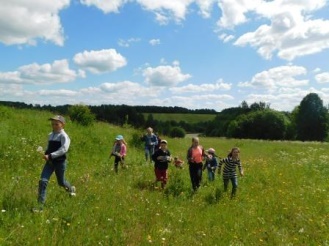 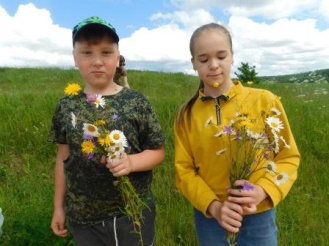 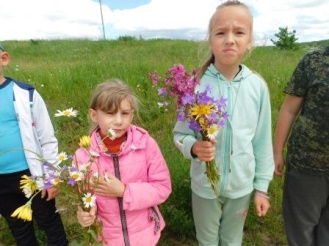 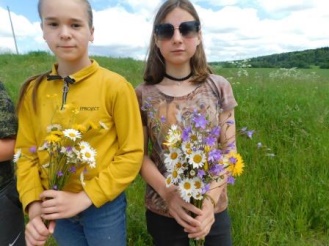 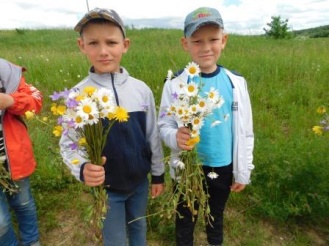 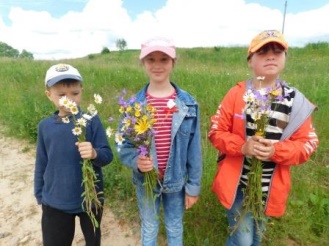 2.Самый лучший букет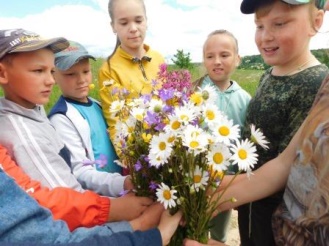 3.Конкурс венков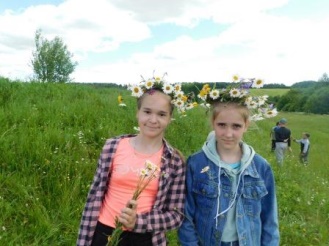 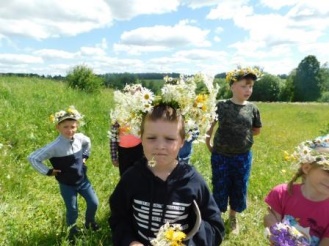 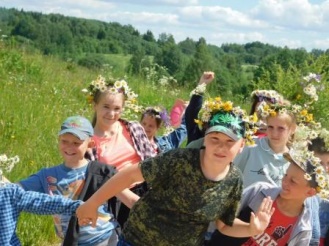 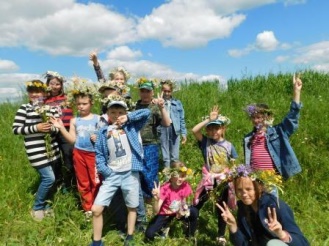 4. «Игровая программа ДК»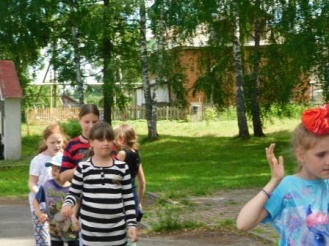 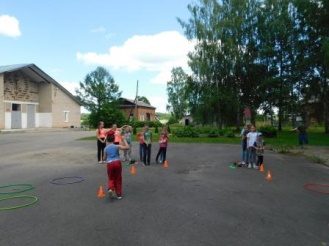 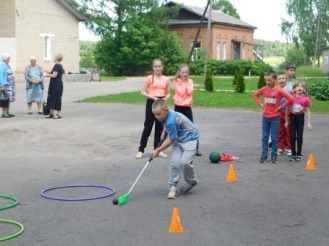 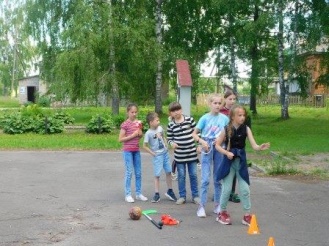 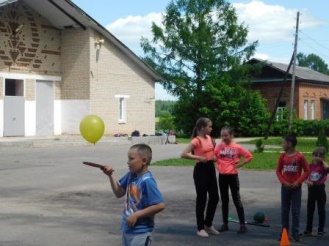 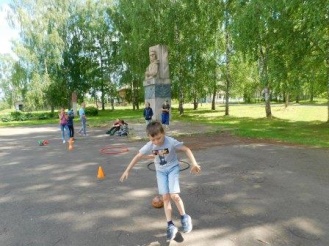 